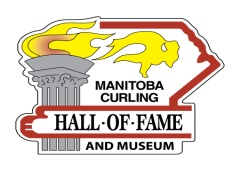 Manitoba Curling Hall of FameNomination FormPart A	[Please Print or Type]Date Submitted 				Date Received Category	Curler	 □	Curler/Builder □	Builder □	Team	□	Name					Maiden Name (if applicable) Other Names  Street Address						 City/Town  Email Phone 			 Cell	   Cell				Postal Code   Date of Birth 						Deceased 	Yes   □	 No   □Part BThis form must be completed in full, itemizing the achievement of the nominee in chronological order. Data should include competitive results and /or administrative or coaching contributions.Please use the following headings as a guide:Affiliated Clubs [List in chronological order on an attached sheet]Curling Club Activity [List items in chronological order on an attached sheet]Provincial Activity [List items in chronological order on an attached sheet]National Activity [List items in chronological order on an attached sheet] International Activity [List items in chronological order on an attached sheet] Part CNominated by  						City/TownStreet Address 						 Postal Code 		      	   Phone			  Cell  Email 						Email Form to tewasko@curlmanitoba.org			 		